Cell Biology and Physiology LabFeeding Your Cells and Sub-culturing                          Name:Mammalian cells should be fed every 2-3 days.  Without changing the media, the cells will quickly die.  Remember these cells are metabolically active, and are producing waste that must be eliminated.   You will also notice a color change in the media as it gets “old.”Feeding a monolayer culture in flasksMaterials:MediaPipettesWaste jarProcedureDone under the hood!  Make sure to prepare the hood properlyWarm media in warm water bath (spray with alcohol before placing bottle in hood)Examine the culture first under the microscope to make sure it looks healthyTake back to hood and loosen cap to flask (stand flask upright)Pipette off old media and discardDiscard pipetteUsing new sterile pipette, add new media to NEW flask (or other dish)Return to CO2 incubatorFeeding a suspension cultureThese cells are not adhered to the flask or petri dish.  Therefore, you must pipette your cell solution, place in 50ml centrifuge tube and centrifuge.  Then bring the tube back to the hood, discard the old media, and then resuspend the cell pellet in new mediaSubculturing (passaging, splitting) is the removal of the media and transfer of cells from previous culture dish to a new one in order to grow more cells.  For adherent cells, this is done before they reach confluence.  Certain cell types like certain seeding densities.   Hela cells seeding density should be ~5 x 105 cells/ml.Subculture of monolayer cellsMaterials:MediaTrypsin (0.25% in D-PBSA) – kept frozenSterile PBSPipettesWaste jar50ml Centrifuge tubesCentrifugeFlasks (labeled)Procedure:Done under the hood!  Make sure to prepare the hood properlyWarm media and trypsin in warm water bath (spray with alcohol before placing under hood)Discard old mediaAdd PBS (0.2ml/cm2) to flask to wash the cellsDiscard PBSAdd trypsin (0.1ml/cm2) to the flask, make sure monolayer is barely coveredPlace in incubator for 5 minRemove flask from incubator, tap flask to dislodge the cellsObserve under microscope, if cells are not dislodged might have to incubate longerAdd media and pipette up and downPipette media (that now contains the cells) out of the flask and place in 50ml centrifuge tubeCentrifuge the cells (200rpm for 5 minutes)Bring tube back to hood, discard media leaving cell pelletResuspend cell pellet in fresh media using a pipette (a fixed amount, say 2-5ml)Count cells using hemocytometer (take 0.5ml of your cell solution and add 0.5ml trypan blue; refer to figure on how to determine cell count)Dilute your cell solution depending on seeding concentrations of the cell line and dish you are using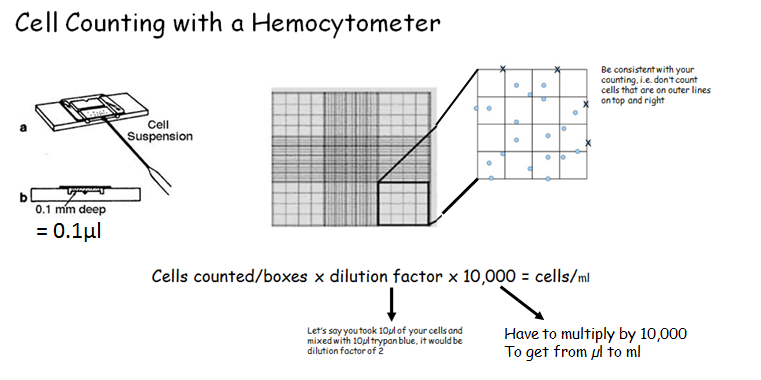 Let’s say you had 5ml sample.  You took 50µl of sample and mixed with 50µl trypan blue and put on the hemocytometer.  You counted a total of 250 cells in the 4 boxes (each corner of the hemocytometer). 	250 cells total	4 boxes on the hemocytometer			250cells/4boxes x 2 x 10,000  =   1,250,000 cells/ml x 5ml = 6.2 x 106 cells             If these are Hela cells and need to be seeded at 5 x 105 cells/ml :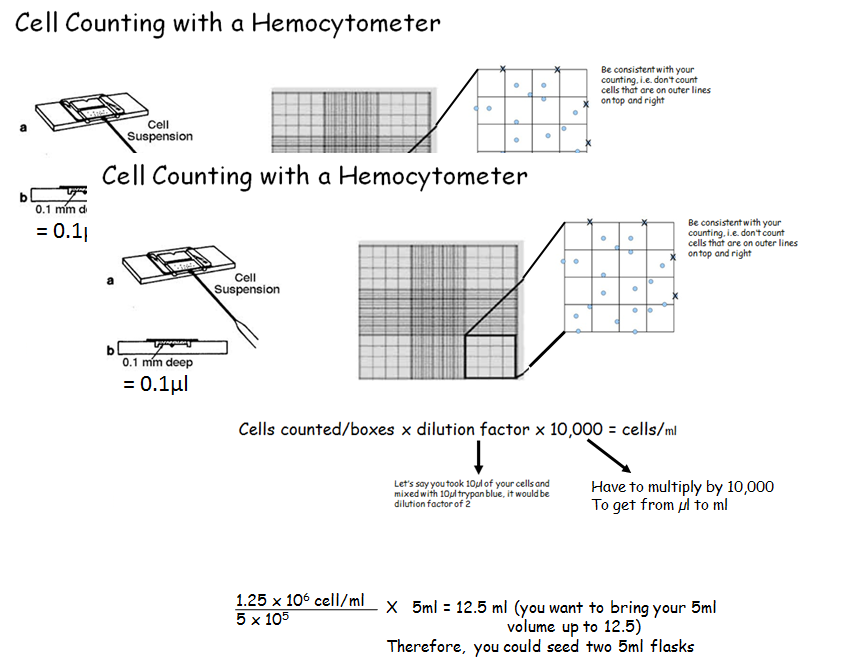 Questoins:How often should mammalian cells be fed?What causes the media to change color?With adherent cultures, you must use trypsin in the protocol for subculturing – what does the trypsin do?For the culture you worked with today:You resuspended your pellet of cells in 5ml mediaYou then took 50µl of your culture and added 50µl of trypan blue and then counted on the hemocytometerWhat was your total cell count for 4 boxes?   _____________cells/4 boxes x 2 x 10,000 =  ___________ / 5 x 105  x 5ml=  _________ ml 